00076045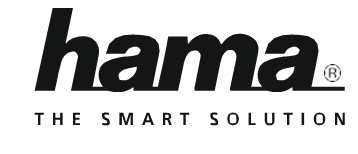 Metroloģiskā stacija	EWS-800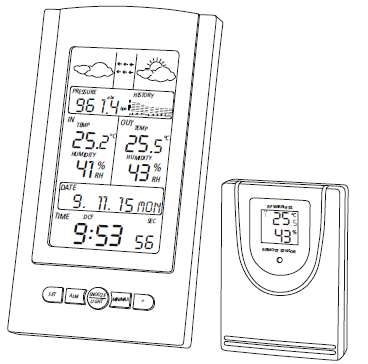 Lietošanas instrukcija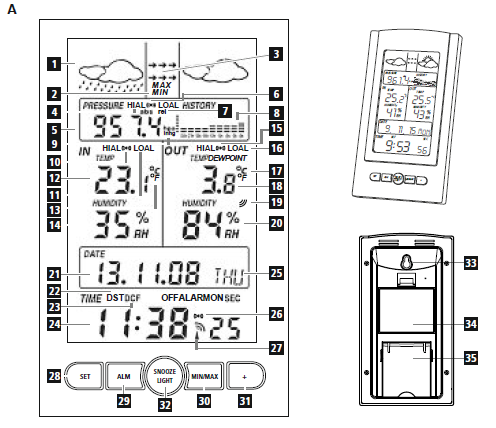 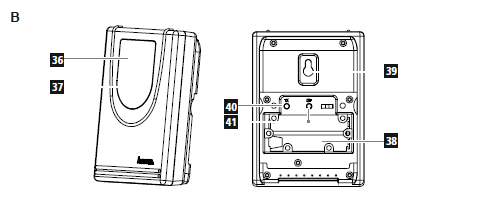 Lietošanas instrukcija	Vadība un displejiA Bāzes stacija1. Laika prognožu simbols2. Minimālie / maksimālie dati3. Atmosfēras spiediena tendences4. Zema (LO) / augsta (HI) atmosfēras spiediena signāls5. Atmosfēras spiediena tendences6. Zema (LO) / augsta (HI) atmosfēras spiediena signāls, aktīvs7. Relatīvais / absolūtais atmosfēras spiediens8. 24 stundas (atmosfēras spiediena vēsture)9. Atmosfēras spiediena vienības10. Trauksme par zemu (LO) / augstu (HI) istabas temperatūru / istabas gaisa mitrumu, aktīva11. Trauksme par zemu (LO) / augstu (HI) istabas temperatūru / istabas gaisa mitrumu12. Istabas temperatūra13. Istabas temperatūras vienība14. Relatīvais istabas gaisa mitrums15. Trauksme par zemu (LO) / augstu (HI) āra temperatūru / āra gaisa mitrumu, aktīva16. Trauksme par zemāku (LO) / augstāku (HI) āra temperatūru / āra gaisa mitrumu.17. Āra temperatūras vienība18. Āra temperatūra / rasas punkta temperatūra19. Āra raidītāja signāls20. Relatīvais āra gaisa mitrums21. Datums22. Vasaras laiks23. DCF kontrolēts laiks24. Laiks25. Nedēļas diena26. Modinātāja laiks, aktīvs27. Bezvadu simbols28. SET poga = displeja režīma pārslēgšana / iestatītās vērtības apstiprināšana29. ALM poga = trauksmes funkciju parādīšana / iestatīšana / deaktivizēšana / aktivizēšana30. MIN/MAX poga = piekļūt saglabātajām maksimālajām / minimālajām vērtībām / pašreizējās iestatītās vērtības samazināšana31. + poga = palielina pašreizējo iestatīto vērtību32. SNOOZE / LIGHT poga = trauksmes izslēgšana / fona apgaismojuma aktivizēšana (aptuveni 10 sekundes) / izslēgšanas iestatījumi33. Atvērums uzstādīšanai pie sienas34. Bateriju nodalījums35. PamatneB Mērīšanas stacija36. Āra temperatūra37. Āra gaisa mitrums38. Bateriju nodalījums39. Atvērums uzstādīšanai pie sienas40. TX poga = netiek izmantota41. C/F poga = pārslēdz starp °C un °FPaldies, ka izvēlējāties Hama produktu.Nesteidzieties un rūpīgi izlasiet visus šos norādījumus un informāciju. Lūdzu, saglabājiet šo lietošanas instrukciju drošā vietā, lai to turpmāk varētu izmantot. Ja esat nolēmis pārdot ierīci, lūdzu, nododiet šo lietošanas instrukciju jaunajam īpašniekam.1. Brīdinājuma simbolu un piezīmju izskaidrojums⚠ BrīdinājumsŠo simbolu lieto drošības norādījumu norādīšanai vai uzmanības pievēršanai īpašiem apdraudējumiem un riskiem. PiezīmeŠis simbols tiek izmantots, lai norādītu papildu informāciju vai svarīgas piezīmes.2. Iepakojuma saturs• Meteoroloģiskā stacija EWS-800 (bāzes stacija iekštelpām / āra mērīšanas stacijai)• Šī lietošanas instrukcija3. Drošības norādījumi• Produkts ir paredzēts tikai privātai, nekomerciālai lietošanai.• Neizmantojiet produktu ārpus specifikācijā norādītajiem jaudas ierobežojumiem.• Nelietojiet produktu mitrā vidē un izvairieties no šļakatām.• Nelietojiet produktu sildītāju vai citu siltuma avotu tuvumā vai tiešos saules staros.• Nelietojiet ierīci vietās, kur nav atļauts izmantot elektroniskās ierīces.• Pievienojiet produktu tikai tādai kontaktligzdai, kura ir apstiprināta attiecībā uz šo ierīci. Kontaktligzdai jāatrodas netālu no produkta un jābūt viegli pieejamai.• Nemetiet produktu zemē un nepakļaujiet to lieliem satricinājumiem.• Neatveriet ierīci vai neturpiniet to lietot, ja tā tiek bojāta.• Nemēģiniet veikt pašrocīgu produkta apkopi vai remontu. Ļaujiet veikt jebkurus remontdarbus kvalificētiem speciālistiem.• Uzglabājiet iepakojuma materiālu bērniem nepieejamā vietā, jo pastāv nosmakšanas risks.• Atbrīvojieties no iepakojuma materiāla uzreiz pēc izpakošanas atbilstoši spēkā esošajiem vietējiem noteikumiem.• Nekādā gadījumā neizmainiet produktu. Tādējādi garantija vairs nebūs spēkā⚠ Brīdinājums par baterijām!• Nekavējoties izņemiet no produkta vecās baterijas un utilizējiet tās atbilstošā veidā.• Izmantojiet tikai tādas baterijas (vai uzlādējamās baterijas), kas atbilst norādītajam tipam.• Nelietojiet vienlaikus vecas un jaunas baterijas vai dažādu veidu baterijas.• Ievietojot baterijas, ievērojiet pareizo polaritāti (+ un - marķējumi) un attiecīgi ievietojiet baterijas. Ja tas netiek ievērots, baterijas var noplūst vai eksplodēt.4. Darba sākšana4.1. Mērīšanas stacija• Atskrūvējiet bateriju nodalījuma skrūvi (38), kas atrodas mērīšanas stacijas aizmugurē, un atveriet bateriju nodalījumu.• Ievietojiet divas AAA baterijas un aizveriet bateriju nodalījumu (38) un atkal pieskrūvējiet skrūvi.Piezīme• Pirms lietošanas pārliecinieties, ka vispirms baterijas tiek ievietotas mērīšanas stacijā un tikai pēc tam bāzes stacijā.4.2. Bāzes stacija• Atveriet akumulatora nodalījumu (34) un ievietojiet trīs AA baterijas, ievērojot pareizo polaritāti. Aizveriet bateriju nodalījumu.5. Uzstādīšana Piezīme par uzstādīšanu• Mēs iesakām vispirms novietot bāzes un mērīšanas stacijas tām paredzētajās vietās, neuzstādot tās un neveicot iestatījumus, kas aprakstīti 6. nodaļā “Bāzes stacijas ekspluatācija”.• Uzstādiet stacijas pēc atbilstošo iestatījumu veikšanas un pēc tam, kad izveidots stabils bezvadu savienojums. Piezīme• Bezvadu pārraides diapazons starp mērīšanas un bāzes staciju ir līdz 30 m atklātās telpās. Pirms uzstādīšanas pārliecinieties, vai bezvadu pārraidei netraucēs šķēršļi, piemēram, ēkas, koki, transportlīdzekļi, augstsprieguma līnijas u.t.t.• Pirms galīgās uzstādīšanas pārliecinieties, vai starp paredzētajām uzstādīšanas vietām ir pietiekami spēcīgs raidīšanas signāls.• Uzstādot mērīšanas staciju, pārliecinieties, vai tā ir aizsargāta no tiešiem saules stariem un lietus.• Starptautiskais augstuma standarts gaisa temperatūras mērīšanai ir 1,25 m (4 pēdas) virs zemes.⚠ Brīdinājums• Iegādājieties speciālu vai piemērotu uzstādīšanas materiālu no specializēta izplatītāja, lai veiktu montāžu pie sienas.• Pārliecinieties, vai uzstādītās detaļas nav bojātas vai nepareizas.• Montāža laikā nekad nepielietojiet spēku. Tas var sabojāt produktu.• Pirms uzstādīšanas pārliecinieties, vai izvēlētā siena ir piemērota svaram, kuru vēlaties uzstādīt, kā arī pārliecinieties, vai uzstādīšanas vietā caur sienu neiet elektrības, ūdens, gāzes vai cita līnija.5.1. Bāzes stacija• Izmantojiet pamatni (35), lai novietotu bāzes staciju uz līdzenas virsmas.• Jūs varat piestiprināt bāzes staciju arī pie sienas, izmantojot atveri (33) aizmugurē.5.2. Mērīšanas stacija• Mērīšanas staciju var novietot arī uz līdzenas virsmas ārpus telpām, izmantojot pamatni.• Mēs iesakām droši uzstādīt mērīšanas staciju uz āra sienas.• Iestipriniet izvēlētajā sienā āķīti, skrūvi, naglu, utt.• Piekariet bāzes/mērīšanas staciju, izmantojot šim nolūkam paredzēto atveri (33/39).6. Bāzes stacijas ekspluatācija Piezīme par ievadi• Turiet nospiestu MIN/MAX pogu (30) vai + pogu (31), lai iestatītu vērtības ātrāk.Nospiežot SNOOZE/LIGHT pogu (32), displejs sāks spīdēt apmēram uz 10 sekundēm.6.1. Automātiska sākotnējā iestatīšana• Ieslēdzot mērīšanas staciju pirmo reizi, uz īsu brīdi tiks parādīti visi iespējamie LCD displeja segmenti.• Pēc tam bāzes stacija veiks automātisku sākotnējo iestatīšanu. Iestatīšanas laikā bāzes stacija veic sinhronizāciju ar mērīšanas stacijas, spiediena mērījumu Piezīme par sākotnējo iestatīšanu• Sākotnējā iestatīšana aizņem aptuveni 3 minūtes.• Iestatīšanas laikā nespiediet nevienu no pogām. Pretējā gadījumā vērtības var tikt pārsūtītas nepareizi, un pastāv risks, ka vērtības būs kļūdainas vai neprecīzas.• Iestatīšanas process ir pabeigts, kad tiek parādīti iekštelpu (12,14) un āra (18, 20) mērījumu dati.• Pēc pirmās bāzes stacijas ieslēgšanas un veiksmīgas pārsūtīšanas starp bāzes staciju un mērīšanas staciju, pulkstenis automātiski meklēs DCF signālu. Meklēšanas laikā mirgos bezvadu simbols (27). Piezīme par laika iestatījumiem• Ja sākotnējās iestatīšanas pirmajā minūtē nav iespējams atrast DCF signālu, meklēšana tiek apturēta un atkārtota ik pēc divām stundām. Bezvadu simbols izzudīs.• Jūs varat iestatīt laiku un datumu manuāli.• Pulkstenis automātiski turpina meklēt DCF signālu katru dienu. Ja signāls tiek saņemts veiksmīgi, manuāli iestatītais laiks un datums tiek pārrakstīts. Piezīme par vasaras laikuPulkstenis automātiski pārslēdzas uz vasaras laiku. Ja ir aktivizēts vasaras laiks, displejā būs redzams OST simbols.6.2. Pamata un manuālie iestatījumi• Nospiediet un turiet nospiestu SET pogu (28) apmēram 3 sekundes, lai vienu pēc otra veiktu šādus iestatījumus:• Laika josla (24)• 12/24 stundu formāts (24)• Stundas (24)• Minūtes (24)• Gads (21)• Mēnesis (21)• Diena (21)• Temperatūras vienības (°C / °F) (13+17)• Istabas temperatūras vērtība (12)• Istabas gaisa mitruma vērtība (14)• Āra temperatūras vērtība (18)• Āra gaisa mitruma vērtība (20)• Atmosfēras spiediena mērvienība (hPa / inHg) (5+9)• Relatīvā atmosfēras spiediena atsauces vērtība (5)• Atmosfēras spiediena robežvērtība (5)• Vētras robežvērtība (5)• Lai izvēlētos atsevišķas vērtības, nospiediet MIN/MAX pogu (30) vai + pogu (31) un apstipriniet katru izvēli, nospiežot SET pogu (28).• Nospiediet SET pogu (28), lai apstiprinātu norādīto iestatīto vērtību un pārietu uz nākamo vienumu.• Ja 20 sekunžu laikā neveiksiet ierakstu, iestatīšanas režīms tiks automātiski aizvērts. Vai arī nospiediet SNOOZE/LIGHT pogu (32), lai izietu no iestatīšanas režīma pirms visu vērtību ievadīšanas. Piezīme par laika joslu• DCF signālu var uztvert plašā diapazonā, bet tas vienmēr atbilst piemērojamajam Centrāleiropas laikam Vācijā. Pārliecinieties, vai Jūs ņemat vērā laika atšķirības valstīs ar citu laika joslu.• Ja Jūs atrodaties Maskavā, laiks ir 3 stundas vēlāk nekā Vācijā. Tas nozīmē, ka jāiestata +3 laika josla. Pēc tam pulkstenis automātiski iestatīs pats sevi 3 stundas uz priekšu pēc DCF signāla saņemšanas vai saskaņā ar manuāli iestatīto laiku. Piezīme par temperatūru un gaisa mitrumu• Precizitātes ziņā temperatūras un gaisa mitruma mērījumi ir paredzēti privātai, nekomerciālai lietošanai.• Atsevišķos gadījumos attēlotās izmērītās vērtības var nedaudz atšķirties no salīdzinājuma vērtībām, piemēram, kalibrētas mērierīces vērtībām. Izmantojot pamata un manuālos iestatījumus, jūs varat pielāgot un atkārtoti kalibrēt istabas / āra temperatūras un/vai gaisa mitruma vērtības.• Mēs iesakām neveikt manuālu izmērīto vērtību kalibrēšanu, nospiediet SET pogu (28) manuālās iestatīšanas laikā, lai izlaistu šo soli. Piezīme par atmosfēras spiedienu• Absolūtais atmosfēras spiediens (abs) ir vērtība, ko mēra uzstādīšanas vietā un kuru nevar mainīt.• Relatīvais atmosfēras spiediens (rel) ir absolūtais atmosfēras spiediens iekārtas atrašanās vietā, kas pielāgots atbilstoši atmosfēras spiedienam virs attiecīgā jūras līmeņa (v.j.l.).• Relatīvā atmosfēras spiediena atsauces vērtība ir standarta līmenis - 1013,2 hPa. Precīzam mērījumam pielāgojiet atsauces vērtību savai atrašanās vietai. Jūs varat manuāli iestatīt atsauces vērtību 919,0 hPa un 1080,0 hPa diapazonā.• Informācija par pašreizējo relatīvo atmosfēras spiedienu Jūsu atrašanās vietai ir pieejama internetā, vietējā meteoroloģijas birojā, radio u.t.t. Piezīme par atmosfēras spiediena robežvērtību• Laika prognoze tiek pamatota uz atmosfēras spiediena izmaiņām, un Jūs varat atsevišķi iestatāt robežvērtības no 2 hPa līdz 4 hPa. Standarta robežvērtība ir 3 hPA.• Atmosfēras spiediena samazinājums vai palielinājums vismaz par noteikto robežvērtību tiek reģistrēts kā laika apstākļu izmaiņas.• Vietām ar biežām atmosfēras spiediena izmaiņām mēs iesakām iestatīt augstāku atmosfēras spiediena robežvērtību nekā vietām ar relatīvi nemainīgu atmosfēras spiedienu. Piezīme par vētras robežvērtību• Arī vētras prognoze tiek pamatota uz atmosfēras spiediena izmaiņām, un Jūs varat atsevišķi iestatāt robežvērtības no 3 hPa līdz 9 hPa. Standarta robežvērtība ir 6 hPA.• Vētras brīdinājuma displejs tiek aktivizēts, ja trīs stundu laikā atmosfēras spiediens samazinās vai palielināsies vismaz par iestatīto robežvērtību.• Ja tiek aktivizēts vētras brīdinājuma displejs, lietus simbols un tendenču bultiņa mirgos trīs stundas.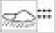 6.3. Laikapstākļu prognoze• Balstoties uz izmaiņām atmosfēras spiedienā un saglabātajos datos, bāzes stacija var piedāvāt laika prognozes nākamajām 12 līdz 24 stundām. Piezīme par laikapstākļu prognozēm• Laika prognozes funkcija nav pieejama pirmajās dažās darbības stundās, jo tai ir nepieciešami dati, kas tiek savākti darbības laikā.• Laika prognoze un pašreizējie laika apstākļi ir apzīmēti ar četriem dažādiem simboliem (1):• Pamatojoties uz izmērītajām barometra vērtībām, starp laika prognozes simboliem tiek parādītas nākamo stundu atmosfēras spiediena tendences.• Laika apstākļu simboli mainās atkarībā no pašreizējā relatīvā atmosfēras spiediena un atmosfēras spiediena izmaiņām pēdējo sešu stundu laikā. Ja laika apstākļi mainās, atmosfēras spiediena tendences bultiņas (3) mirgos trīs stundas, lai norādītu uz laika apstākļu izmaiņām. Bultiņas (3) pārstās mirgot, kad laika apstākļi būs stabilizējušies, un stacijā nekonstatēs turpmākas laika apstākļu izmaiņas.Piemēri:• Stabiņu diagramma (8) parāda relatīvā atmosfēras spiediena vēsturi pēdējo 24 stundu laikā.6.4. Temperatūras / atmosfēras spiediena attēlošanas režīms• Vairākas reizes nospiediet SET pogu (28), lai pārslēgtos starp šādiem displejiem:• Āra temperatūra (18: TEMP) / Rasas punkta temperatūra (18: DEWPOINT)• Absolūtais atmosfēras spiediens (7: abs)/ Relatīvais atmosfēras spiediens (7: rel) Attiecīgais displejs sāks mirgot.• Kamēr displejs mirgo, nospiediet MIN/MAX pogu (30) vai + pogu (31), lai pārslēgtos starp āra temperatūru un rasas punktu, vai starp absolūto un relatīvo atmosfēras spiedienu.• Apstipriniet displeja izvēli, nospiežot SET pogu (28). Piezīme par rasas punktu• Rasas punkta temperatūra norāda vērtību, par kuru, pie pašreizējā mitruma līmeņa, āra temperatūrai vajadzētu palielināties / samazināties, lai sasniegtu 100% relatīvo mitrumu.6.5. Trauksmes režīms• Vairākas reizes nospiediet ALM pogu (29), lai piekļūtu HI AL (4/11/16/21) vai LO AL (4/11/16/21) trauksmes režīmam.• HI AL trauksmes režīmā (16/11/16/21) vairākkārtīgi nospiediet SET pogu (28), lai pārslēgtos no šādām trauksmes funkcijām:Trauksme (stunda/minūte) (24)Augsta gaisa mitruma trauksme (14)Augstas istabas temperatūras trauksme (12)Augsta āra gaisa mitruma trauksme (20)Augstas āra temperatūras trauksme (18)Augsta absolūtā atmosfēras spiediena trauksme (5)Atbilstošais displejs sāks mirgot.• LO AL trauksmes režīmā (16/11/16/21) vairākkārtīgi nospiediet SET pogu (28), lai pārslēgtos no šādām trauksmes funkcijām:Trauksme (stunda/minūte) (24)Zema gaisa mitruma trauksme (14)Zemas istabas temperatūras trauksme (12)Zema āra gaisa mitruma trauksme (20)Zemas āra temperatūras trauksme (18)Zema absolūtā atmosfēras spiediena trauksme (5)Atbilstošais displejs sāks mirgot.• Lai mainītu trauksmes vērtību, atbilstošajā displejā nospiediet MIN/MAX pogu (30) vai + pogu (31) un apstipriniet katru izvēli, nospiežot SET pogu (28).• Lai aktivizētu / deaktivizētu attiecīgo trauksmi, atbilstošajā displejā nospiediet ALM pogu (29).• Ja ir aktivizēts trauksmes signāls, tiek parādīts atbilstošais simbols (6/10/15/26), HI AL (4/11/16) un/vai LO AL (4/11/16).• Ja 20 sekunžu laikā neveiksiet ierakstu, iestatīšanas režīms tiks automātiski aizvērts. Vai arī nospiediet SNOOZE/LIGHT pogu (32), lai izietu no iestatīšanas režīma pirms visu vērtību iestatīšanas. Piezīme• Iestatītiem trauksmes signāliem tiek parādīta uzstādītā vērtība, deaktivizētās trauksmes tiek norādītas ar --- vai --.• Attiecīgā trauksme iedarbojas, ja laika apstākļi vai laiks sasniedz aktīvas trauksmes iestatījumus. Trauksmes skaņas signāls un atbilstošie simboli (6/10/15/26), HI AL (4/11/16) un/vai LO AL (4/11/16), un trauksmes vērtība mirgos 2 minūtes.• Nospiediet jebkuru pogu, lai izslēgtu trauksmes signālu. Piezīme par trauksmi laikapstākļu dēļ• Trauksmes signāls neatskanēs vēlreiz, ja viena un tā pati trauksmes tiek atkārtoti aktivizēta 10 minūšu laikā. Simbols un trauksmes vērtība mirgo tik ilgi, līdz laika apstākļi ir stabilizējušies.• Trauksme tiek automātiski aktivizēta, ja laika apstākļi pārsniedz vai nokrīt zem iestatītās trauksmes vērtības.• Ja rasas punkta temperatūra aktivizē zemu / augstu āra temperatūras trauksmi, sāk mirgot arī DEW POINT simbols. Piezīme par atlikšanas funkcijuLai aktivizētu atlikšanas funkciju, nospiediet SNOOZE/LIGHT pogu (32) laikā, kad skan  trauksmes signāls. Trauksmes signāls tiks atlikts uz 5 minūtēm, pēc tam tas skanēs vēlreiz. Sāks mirgot atbilstošais trauksmes simbols.6.6. Maksimālā un minimālā temperatūras un gaisa mitruma vērtība• Bāzes stacija automātiski saglabā maksimālo un minimālo temperatūras un gaisa mitruma vērtību.• Atkārtoti nospiediet MIN/MAX pogu (30), lai pārslēgtos starp pašreizējo temperatūru un gaisa mitrumu, minimālo temperatūru un gaisa mitrumu (2: MIN) un maksimālo temperatūru un gaisa mitrumu (2: MAX).• Maksimālās vērtības displejā (2: MAX), atkārtoti nospiediet + pogu (31), lai parādītu šādas vērtības un datumu (21) un laiku (24), kad tās tika ierakstītas.Maksimālais gaisa mitrums (14)Maksimālā istabas temperatūra (12)Maksimālais āra gaisa mitrums (20)Maksimālā āra temperatūra (18)Maksimālais absolūtais / relatīvais atmosfēras spiediens (5)• Minimālās vērtības displejā (2: MIN), atkārtoti nospiediet + pogu (31), lai parādītu šādas vērtības un datumu (21) un laiku (24), kad tās tika ierakstītas.Minimālais gaisa mitrums (14)Minimālā istabas temperatūra (12)Minimālais āra gaisa mitrums (20)Minimālā āra temperatūra (18)Minimālais absolūtais / relatīvais atmosfēras spiediens (5)• Atsevišķi katras maksimālās un minimālās vērtības displejā, nospiediet SET pogu (28) apmēram uz 3 sekundēm, lai izdzēstu atbilstošās vērtības, kā arī datumu (21) un laiku (24), kad tās tika ierakstītas.• Nospiediet SNOOZE/LIGHT pogu (32) vai pagaidiet apmēram 20 sekundes, lai atgrieztos pašreizējo mērījumu vērtību displejā. Piezīme par bateriju nomaiņuIevērojiet, ka katru reizi pēc mērīšanas vai bāzes stacijas bateriju nomaiņas, ir atkārtoti jāizveido savienojums starp stacijām. Lai to izdarītu, izņemiet baterijas arī no otras stacijas un pēc tam ievietojiet tās atpakaļ, vai, ja nepieciešams, nomainiet tās. Piezīme par kļūdainu izmērīto vērtību pārsūtīšanuAtsevišķos gadījumos traucējumi, piemēram, no WLAN tīkla, datora vai televizora, var izraisīt kļūdainu mērījumu rezultātu pārsūtīšanu no mērīšanas stacijas uz bāzes staciju.Šādā gadījumā ir nepieciešams veikt atkārtotu staciju savietošanu, uz īsu brīdi izņemot baterijas no abām stacijām un ievietojot tās atpakaļ.Ja pēc bateriju ievietošanas izmērītās vērtības joprojām netiek nosūtītas pareizi, nomainiet baterijas pret jaunām.Ja nepieciešams, izvēlieties jaunu bāzes stacijas atrašanās vietu, lai turpmāk izvairītos no iespējamiem traucējumiem.7. Kopšana un apkopeTīriet šo produktu tikai ar nedaudz mitru drānu, kas neatstāj pūkas, un neizmantojiet agresīvus tīrīšanas līdzekļus. Pārliecinieties, lai ūdens neiekļūtu produktā.8. Garantijas atrunaHama GmbH & Co KG neuzņemas nekādu atbildību un nesniedz nekādu garantiju par bojājumiem, kas radušies nepareizas uzstādīšanas / montāžas dēļ; ierīces nepareizas lietošanas dēļ vai lietošanas instrukcijas un/vai drošības norādījumu neievērošanas dēļ.9. Tehniskie dati10. Informācija par pārstrādiPiezīme par apkārtējās vides aizsardzību:Pēc Eiropas Direktīvas 2012/19/ES un 2006/66/ES ieviešanas valsts tiesību aktos, piemēro sekojošo: Elektriskās un elektroniskās ierīces, kā arī baterijas nedrīkst izmest kopā ar sadzīves atkritumiem.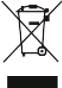 Saskaņā ar likumu patērētājiem ir pienākums atkārtoti atgriezt elektriskās un elektroniskās ierīces, kā arī baterijas, kuru ekspluatācijas laiks ir beidzies, šim mērķim paredzētajos publiskajos savākšanas punktos vai tirdzniecības vietās. Sīkāka informācija par to ir noteikta attiecīgās valsts tiesību aktos. Šis simbols uz produkta, lietošanas instrukcijā vai uz iepakojuma norāda, ka uz šo produktu attiecas šie noteikumi. Atkārtoti pārstrādājot, atkārtoti izmantojot materiālus vai citā veidā utilizējot vecās ierīces / baterijas, Jūs sniedzat būtisku ieguldījumu apkārtējās vides aizsardzībā.12. Atbilstības deklarācijaAr šo Hama GmbH & Co KG paziņo, ka radioiekārtas [00092659] tips atbilst Direktīvai 2014/53/ES. Viss ES atbilstības deklarācijas teksts ir pieejams šajā tīmekļa vietnē: www.hama.com -> 00092659 -> Downloads.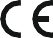 DisplejsDCF signāla meklēšanaMirgojošs displejs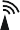 AktīvsNemirgojošs displejs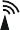 Veiksmīgs savienojums - tiek saņemts signālsDisplejs netiek rādītsKļūda - signāla meklēšana beigusiesSimbols (1)Laikapstākļi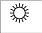 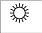 Saule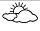 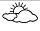 Nedaudz mākoņains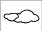 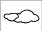 Mākoņains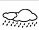 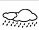 LietusDisplejs (3)Atmosfēras spiediena tendence / laika prognozePalielinās / laika apstākļi uzlabosiesSamazinās / laika apstākļi pasliktināsiesDisplejsNozīme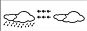 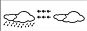 Laika prognoze: lietusAtmosfēras spiediena tendences: samazinās / laikapstākļi pasliktināsies.Pašreizējie laika apstākļi: mākoņains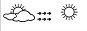 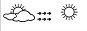 Pašreizējie laika apstākļi: nedaudz mākoņainsAtmosfēras spiediena tendences: palielinās / laikapstākļi uzlabosiesLaika prognoze: saule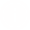 Bāzes stacijaMērīšanas stacijaBarošanas avots4,5 V3 x AA izmēra baterijas3,0 V2 x AAA izmēra baterijasMērījumu diapazonsTemperatūraMitrums0°C – +50°C/32°F – 122°F20% – 95%-20°C – +60°C/-4°F – 140°F20% – 95%Mērījumu nobīdeTemperatūraGaisa mitrums0.1°C / 0.2°F1 %0.1°C / 0.2°F1 %Temperatūras un gaisa mitruma mērīšanas cikls30 s57 sBarometra mērījumu diapazons Mērījumu nobīde919 – 1080 mbar/hPa(27.14 – 31.89 inHg)0.1 hPa-Radio vadāms DCF pulkstenisJāNēHigrometrsJāJāTermometrsJāJāBarometrsJāNēTrauksmes funkcijaJāNēFrekvence433 MHz433 MHzDiapazons≤ 100 m≤ 100 mFrekvenču diapazons(-i)433 MHzMaksimālā pārraides radiofrekvences jauda0.13 mW